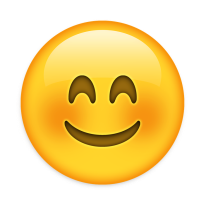 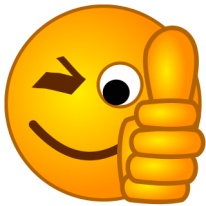 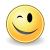 serdecznie zapraszauczniów zapisanych na świetlicędo udziału w wewnątrzszkolnym konkursie plastycznym:pt: „Dzień Emotikona”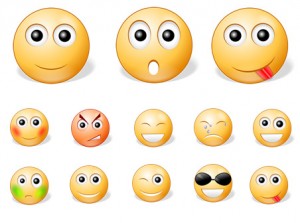 Regulamin konkursu§ 1.Postanowienia ogólne
 Konkurs skierowany jest do dzieci zapisanych na świetlicę.                                                                Organizatorem konkursu jest mgr Patrycja Gibas                                  § 2.                                        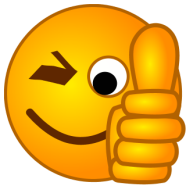 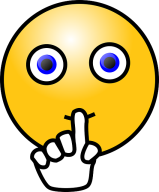 Cele konkursuRozwijanie wyobraźni.Kształtowanie wrażliwości estetycznej.Stworzenie dzieciom możliwości prezentacji swoich dokonań twórczych.Umacnianie wiary we własne siły i możliwości osiągnięcia sukcesu.§ 3.Wymagania dotyczące pracy konkursowejZadaniem uczestników konkursu jest wykonanie pracy plastycznej (metoda dowolna) nawiązującej do tematu konkursu pt. „Dzień Emotikona”. Celem konkursu jest zrobienie własnej buzi-emotki. Dziecko może wybrać jakie uczucie/emocję zilustruje – może to być odzwierciedlenie jego aktualnego nastroju bądź takie, które najbardziej lubi/ najbardziej mu się podoba.Prace mają być wykonane starannie.Każdy uczestnik konkursu może złożyć maksymalnie 1 pracę.Format pracy:  dowolny.  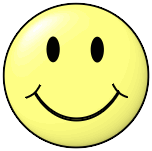 Termin składania prac do 29.09.2023 r.                                            Prace podpisane imieniem, nazwiskiem i klasą składamy w sali świetlicowej. Jest to równoznaczne ze zgodą na udział w konkursie oraz umieszczeniem wyników na stronie szkoły i Facebooku wraz ze zdjęciem ucznia i jego pracy.Wyniki  konkursu  opublikowane  zostaną w Mobidzienniku, na  stronie  internetowej oraz profilu Szkoły Podstawowej nr 2 w Ligocie na Facebooku.Prace przechodzą na własność organizatora i nie podlegają zwrotowi.§ 4.Kryteria ocenyPrace oceniane będą do 4 października.Ocenie podlegać będą: samodzielność i estetyka wykonania, oryginalność, kreatywność, ogólny efekt.§ 5.Zasady nagradzaniaAutorzy 3 najlepszych prac wybranych przez Komisję Konkursową otrzymają atrakcyjne upominki i dyplomy.O wynikach konkursu laureaci zostaną poinformowani wiadomością wysłaną przez dziennik elektroniczny Mobidziennik.